Атлетическая гимнастика   Занятие 19.03.2020 Упражнения на развитие гибкостиХод занятия:1. Выполнение разминочных упражнений - вращательные движения головой,
- наклоны головы вперёд, назад и в сторону,
- вращение плеч, вращение в локтях и кистях,
- вращения и скручивание корпуса в поясничном отделе,
- вращения таза,
- подъём бедра,
- вращение коленями,
- вращения стоп, подъём на стопах.2. Выполнение упражнений на развитие гибкости.Выполните упражнения согласно представленному описанию 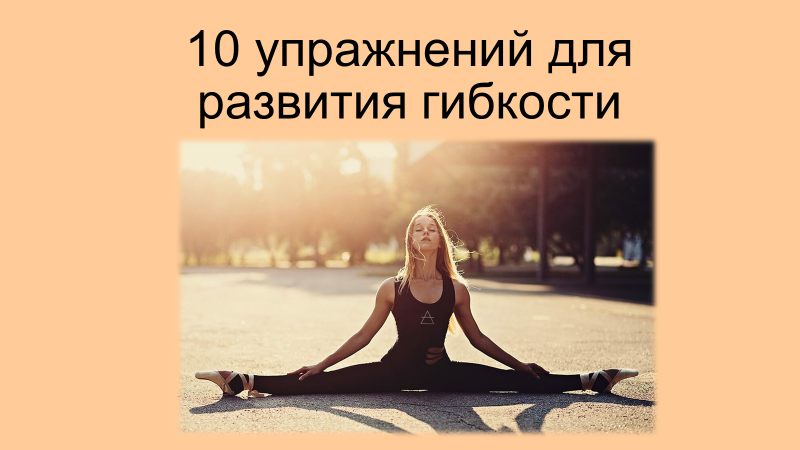 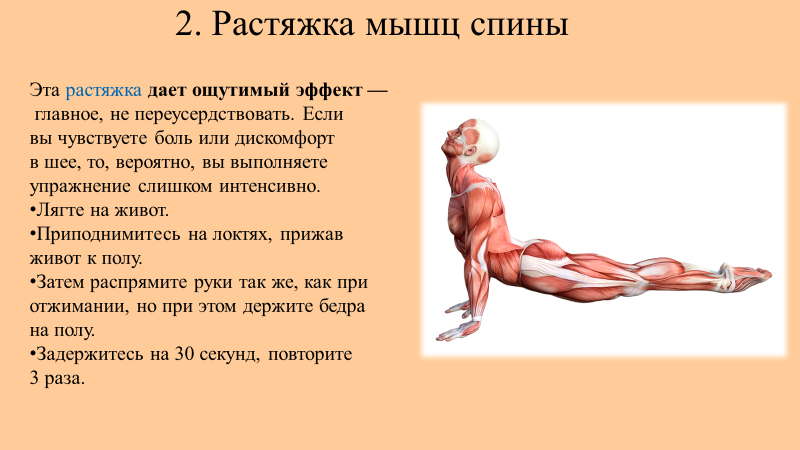 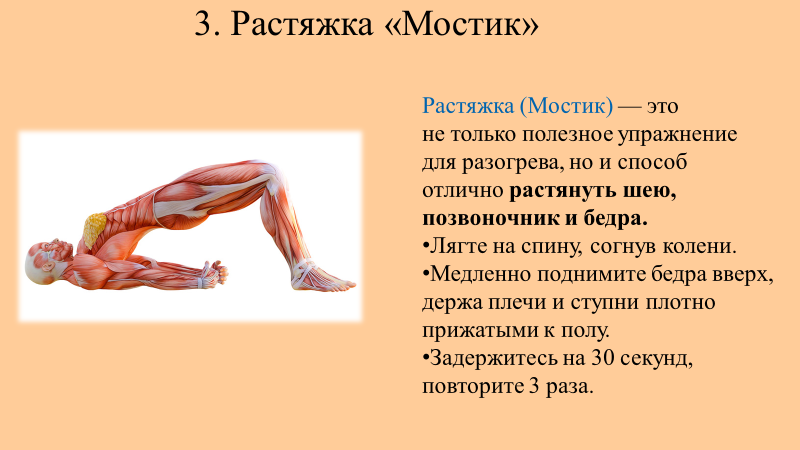 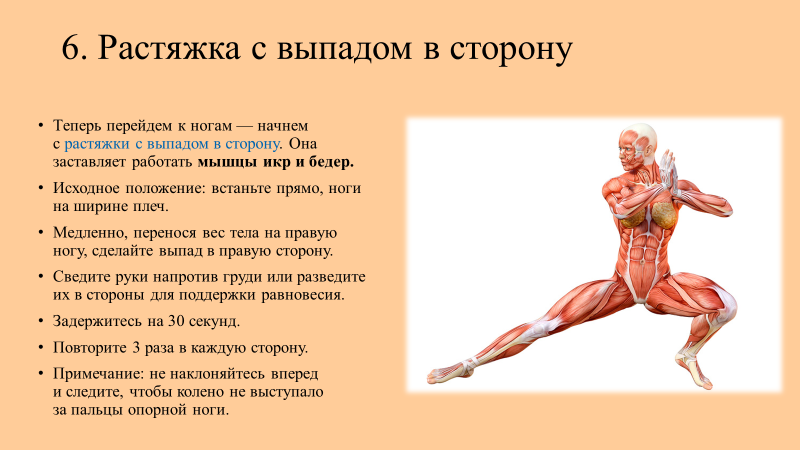 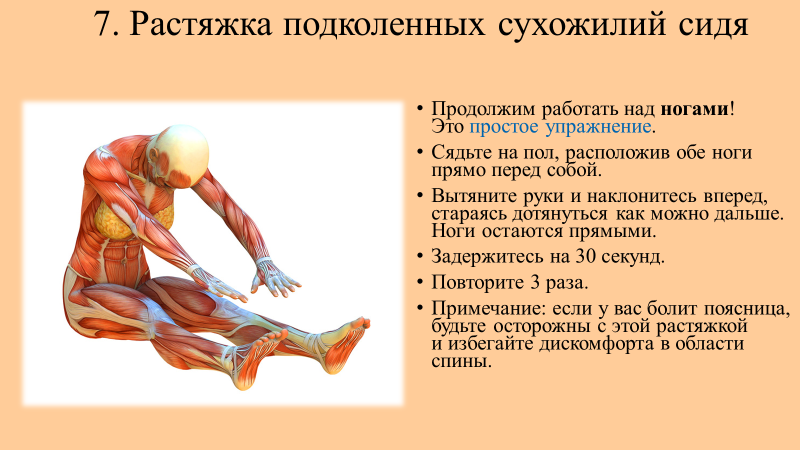 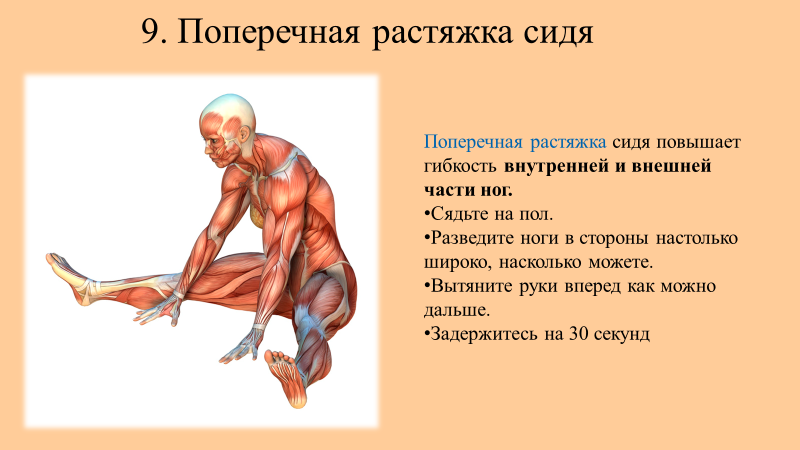 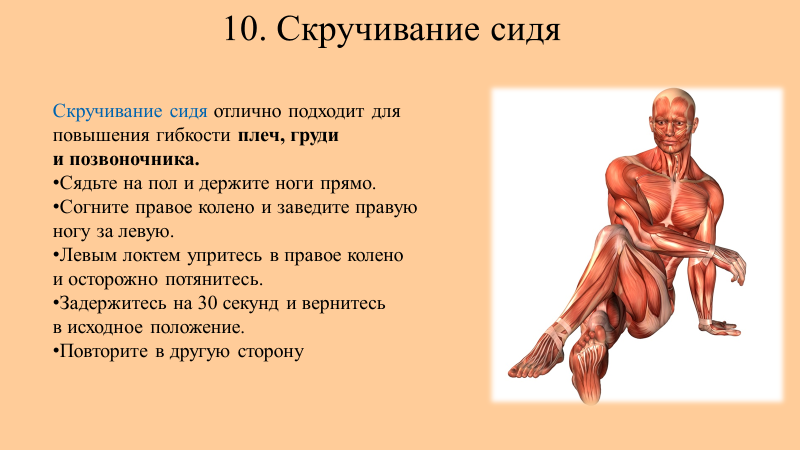 